Indický běžecTento pracovní list je určen žákům 1. stupně základní školy. Cílem pracovního listu je seznámit žáky s vodními ptáky (labuť, kachna, husa, běžec indický). Pracovní list je součástí námětu Vítaní a nevítaní obyvatelé zahrady z vybrané kapitoly Zahrada.Běžec indický________________________________________________________Poznáš na fotografii indickéo běžce? Pojmenuj ptáky na obrázcích. Nápovědou jsou ti přesmyčky.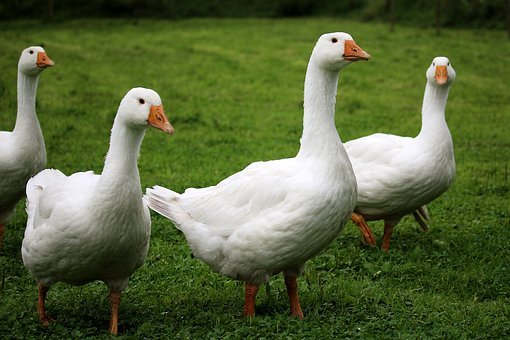 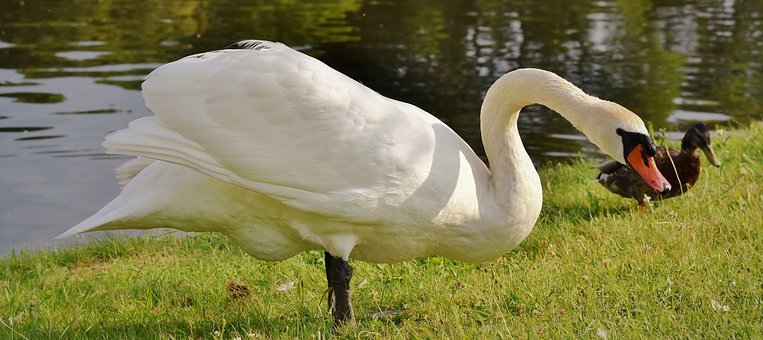 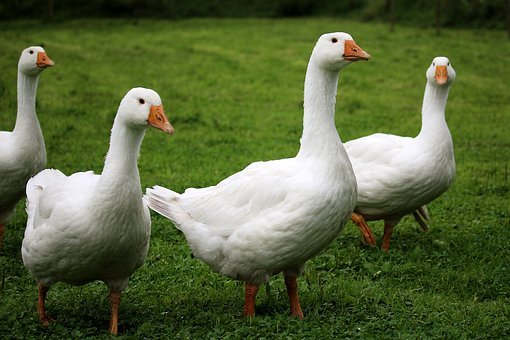 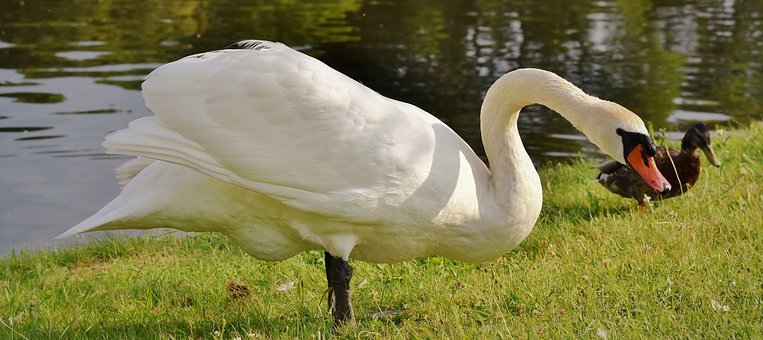 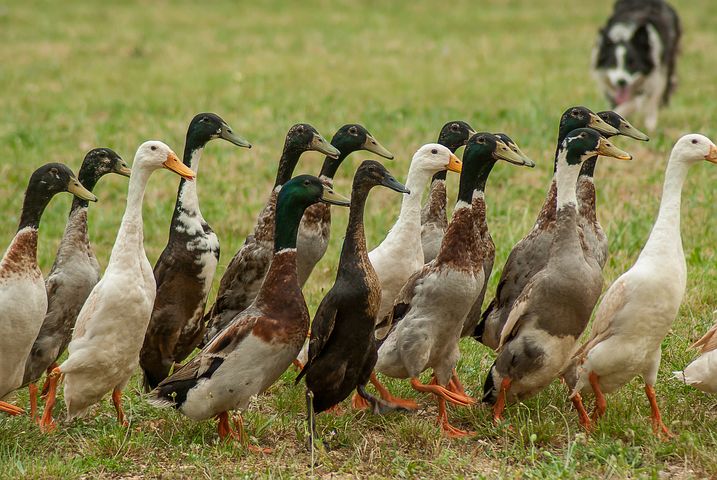 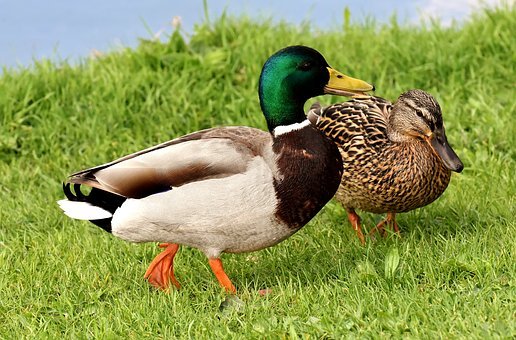 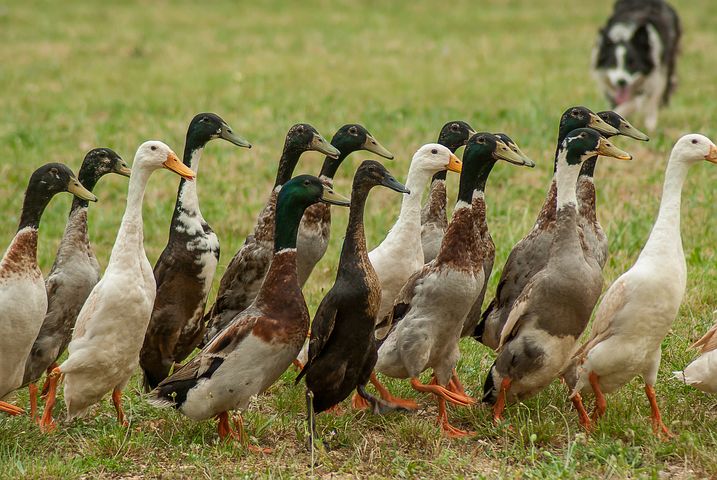 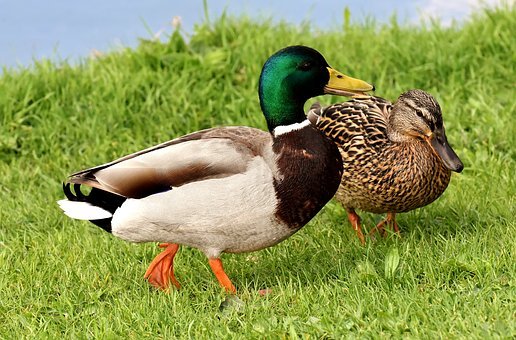 Popiš běžce indického a vysvětli, podle kterých znaků jsi ho poznal(a)…………………………………………………………………………………………………………………………………………………………………………………………………………………………………………………………………………………………………………………………………………………………………………………………………………………………………………………………………………………Zakroužkuj odpověď, jestli je tvrzení správné, nebo ne:Indický běžec je kachna.				ANO / NEIndický běžec je husa.				ANO / NEIndický běžec byl vyšlechtěn v České republice	ANO / NEIndický běžec byl vyšlechtěn v Indonésii.		ANO / NELidé ho vyhledávají, protože se živí slimáky.	ANO / NELidé ho vyhledávají, protože loví myši.		ANO / NEO indického běžce se nemusíme starat.		ANO / NEO indického běžce musíme pečovat.		ANO / NEIndický běžec je létavý pták.				ANO / NEIndický běžec je nelétavý pták.			ANO / NEKáčata kupujeme už ve stáří 4 týdnů.		ANO / NEKáčata kupujeme až ve stáří 6 týdnů.		ANO / NEIndický běžec je samotář, žije sám.			ANO / NEIndický běžec je hejnový pták, žije ve skupině	ANO / NEIndický běžec je typický vzpřímenou postavou.	ANO / NEIndický běžec má typické dlouhé nohy.		ANO / NEKachní vejce můžeme po vyšetření jíst.		ANO / NEKachní vejce jsou jedovatá.				ANO / NECo jsem se touto aktivitou naučil(a):……………………………………………………………………………………………………………………………………………………………………………………………………………………………………………………………………………………………………………………………………………………………………… Autor: Andrea Tláskalová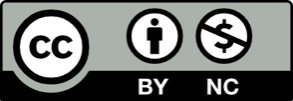 Toto dílo je licencováno pod licencí Creative Commons [CC BY-NC 4.0]. Licenční podmínky navštivte na adrese [https://creativecommons.org/choose/?lang=cs].